PRIJAVNI OBRAZEC Dovoljenje za uporabo in objavo fotografije, poslane v sodelovanje na nagradnem natečaju »Vem, kam grem.«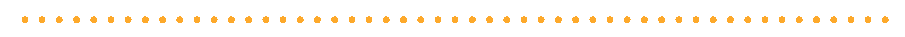 ZA AVTORJA/ICO FOTOGRAFIJE Spodaj podpisan/a  (ime in priimek)   ……………………........................................................,rojen/a (datum rojstva)  ……………………………………………………………………………,dajem avtorizacijo organizatorju nagradnega natečaja »Vem, kam grem.« za uporabo in/ali objavo ter tisk priložene fotografije za promocijske namene (promocija aktivnosti vseživljenjske karierne orientacije) v različnih medijih (spletne strani, družbena omrežja, drugi mediji).Tvoj podpis …………………….……………………ZA STARŠE Soglašam z zgoraj napisanim.Podpis starša oz. zakonitega zastopnika ……………………………………………………….Email naslov, na katerega vas obvestimo o rezultatih nagradnega natečaja in o morebitni nagradi :…………………………………………………